AJÁNLATTÉTELI FELHÍVÁSa „Söréd Község Önkormányzati Hivatalának és Óvodájának fejlesztése a TOP-3.2.1-15-FE1-2016-00009 és a TOP-1.4.1-15-FE1-2016-00015 projektek keretein belül”tárgyú közbeszerzési eljáráshoz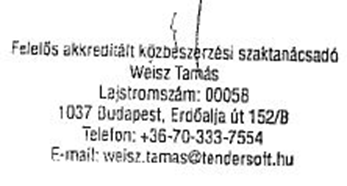 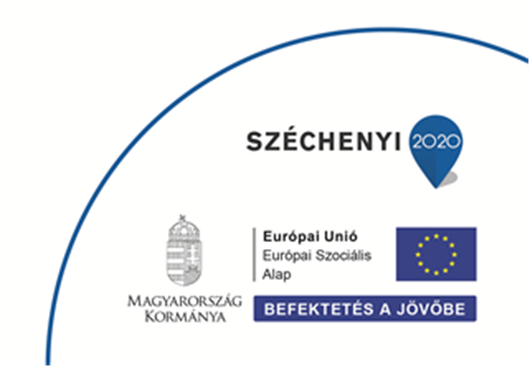 Az Ajánlatkérő:SÖRÉD KÖZSÉG ÖNKORMÁNYZATCím: 8072 Söréd, Rákóczi Ferenc utca 59.Adószám: 15364548-2-07Tel.: +22/423-001; 22/564-070Fax: +22/423-001E-mail: pm.sored@morterseg.huKépviselő: Végh Rudolf, polgármesterA továbbiakban: „Ajánlatkérő”A továbbiakban: „Ajánlatkérő”Ajánlatkérő nevében eljáró szervezet:B&W Tender Plus Kft.Székhely:		1061 Budapest, Andrássy út 10. 3/308.Telefon: 		+36 70 333 7554Fax: 		+36 1 700 2021Képviseli: 		Weisz TamásE-mail: 		kozbeszerzes@tendersoft.huAjánlatkérő nevében eljáró felelős akkreditált közbeszerzési szaktanácsadó:Neve: Weisz TamásLajstromszáma: 00058Az eljárás fajtája:A közbeszerzésekről szóló 2015. évi CXLIII. törvény (a továbbiakban: „Kbt.”) Harmadik része szerinti, - a Kbt. 115. § (1) bekezdésében foglalt feltételek fennállására figyelemmel - a nyílt eljárás nemzeti eljárásrendben irányadó szabályainak a Kbt. 115. §-ában foglalt eltérésekkel történő alkalmazásával lefolytatott eljárás. Azon elérhetőség, amelyen a közbeszerzési dokumentumok korlátlanul és teljeskörűen, közvetlenül és díjmentesen elektronikusan elérhetőek, illetve elérhetőek lesznek: .Ajánlatkérő az ajánlattételi felhívás megküldésével egyidejűleg a Kbt. 41. § (4) bekezdésének megfelelően e-mail útján megküldi a gazdasági szereplők részére az egyéb közbeszerzési dokumentumokat is. Ajánlatkérő egyidejűleg a közbeszerzési dokumentumok műszaki része elektronikus úton, közvetlenül, korlátlanul és teljeskörűen, térítésmentesen hozzáférhetővé teszi az alábbi weboldalon is:	https://drive.google.com/open?id=1qJKi3zqadD82-5oudwdD6A6u3QIfzrvvA közbeszerzés tárgya és mennyisége: Ajánlatkérő részajánlattételi lehetőséget biztosít az alábbiak szerint: egy vagy több, vagy valamennyi részre lehet ajánlatot tenni, és nincs korlátozva az egy ajánlattevőnek odaítélhető szerződésrészek száma.1.rész: „Söréd Község Önkormányzati Hivatalának fejlesztése a TOP-3.2.1-15-FE1-2016-00009 projekt keretein belül”Nyílászárócsere: 26,096 m2Homlokzatszigetelés: 254,11 m2Födémszigetelés: 121,95 m2Magastetőszigetelés: 17,57 m2Akadálymentesítés és akadálymentes mosdó kialakításFűtési rendszer korszerűsítése: 1 db Viessmann Vitodens 100 típusú 26kW teljesítményű kombi falikazánAmennyiben a dokumentáció bármelyik része valamilyen gyártmányú, eredetű, típusú dologra, eljárásra, tevékenységre, személyre, illetőleg szabadalomra vagy védjegyre való hivatkozást tartalmaz, illetve amennyiben szabványt, műszaki engedélyt, műszaki előírásokat, vagy műszaki ajánlást határoz meg, úgy azok csak a tárgy jellegének egyértelmű meghatározása érdekében történtek, ajánlatkérő az azzal egyenértékű teljesítést is elfogadja. A szerződés átalánydíjas jellegére tekintettel a fenti mennyiségek és feladatok tájékoztató jellegűek.2. rész: „Söréd Község Óvodájának fejlesztése a TOP-1.4.1-15-FE1-2016-00015 projekt keretein belül”Akadálymentesítés, akadálymentes mosdó kialakításFödémszigetelés: 324,27 m2Tetőszerkezet felújítása: 560,48 m2Homlokzatszigetelés: 312,32 m2Amennyiben a dokumentáció bármelyik része valamilyen gyártmányú, eredetű, típusú dologra, eljárásra, tevékenységre, személyre, illetőleg szabadalomra vagy védjegyre való hivatkozást tartalmaz, illetve amennyiben szabványt, műszaki engedélyt, műszaki előírásokat, vagy műszaki ajánlást határoz meg, úgy azok csak a tárgy jellegének egyértelmű meghatározása érdekében történtek, ajánlatkérő az azzal egyenértékű teljesítést is elfogadja. A szerződés átalánydíjas jellegére tekintettel a fenti mennyiségek és feladatok tájékoztató jellegűek.A szerződés meghatározása, amelynek megkötése érdekében a közbeszerzési eljárás lefolytatásra kerül:1. rész: Vállalkozási szerződés keretében Söréd Község Önkormányzati Hivatalának és Óvodájának fejlesztése a TOP-3.2.1-15-FE1-2016-00009 projekt keretein belül2. rész: Vállalkozási szerződés keretében Söréd Község Óvodájának fejlesztése a TOP-1.4.1-15-FE1-2016-00015 projekt keretein belülA szerződés időtartama, vagy a teljesítés határideje:Teljesítés határideje: 1. rész: 2018.10.20.2. rész: 2018.08.31.A szerződés a szerződés felek általi aláírásának napján lép hatályba. Ajánlatkérő korábbi teljesítést elfogad.A teljesítés helye:Természetbeni megjelölés: Söréd KözségNUTS Kód: HU211Az ellenszolgáltatás teljesítésének feltételei vagy a vonatkozó jogszabályokra hivatkozás:Ajánlatkérő az ellenszolgáltatás fedezetét Európai Uniós pályázati forrásból kívánja finanszírozni.A szerződésszerű és a jogszabályoknak megfelelő számlák a Kbt. és a Ptk. szerinti határidőben kerülnek kiegyenlítésre utófinanszírozás keretében, a Kbt., a Ptk. vonatkozó rendelkezéseinek megfelelően.Az ellenszolgáltatás a Nyertes ajánlattevő általi (rész)teljesítést, az Ajánlatkérő által ennek elismeréseként kiállított (rész)teljesítésigazolás alapján helyesen kiállított (rész)számla kézhezvételét követően átutalással - forintban - kerül kiegyenlítésre aPtk. 6:130. § (1)-(2) bekezdései szerint - a helyesen kiállított (rész)számla kézhezvételétől számított 30 napon belül.Amennyiben a Nyertes ajánlattevő a teljesítéshez alvállalkozót vesz igénybe, úgy a Ptk. 6:130. § (1)-(2) bekezdésétől eltérően a 322/2015. (X. 30.) Korm. rendelet 32/A. §-ában foglalt szabályok szerint történik a szerződésben foglalt ellenérték kifizetése, figyelemmel a Kbt. 135. § (3) bekezdésére.A 322/2015. (X. 30.) Korm. rendelet 31. §-a alapján az ellenszolgáltatás kifizetésére csak az adott munkára, munkarészre vonatkozó teljesítésigazolás kiállítását követően kerülhet sor.A teljesítés igazolására a Kbt. 135. § (1)-(2) bekezdésének a rendelkezései az irányadóak.A számla szerinti nettó ellenszolgáltatás a szerződés megvalósult értékét nem haladhatja meg.Ajánlatkérő biztosítja az ellenszolgáltatás részletekben történő teljesítését az alábbiak szerint. Nyertes ajánlattevő 3 darab részszámla és a teljes körű műszaki átadás-átvétel lezárását követően egy darab végszámla benyújtására jogosult.Az első részszámla benyújtására 25 %-os készültség esetén jogosult Nyertes ajánlattevő az igazolt teljesítésnek megfelelő értékben.A második részszámla benyújtására 50 %-os készültség esetén jogosult Nyertes ajánlattevő az igazolt teljesítésnek megfelelő értékben.A harmadik részszámla benyújtására 75 %-os készültség esetén jogosult Nyertes ajánlattevő az igazolt teljesítésnek megfelelő értékben.A végszámla a jelen felhívás 6. „A közbeszerzés tárgya és mennyisége” pontjában meghatározott feladatok szerződésszerű teljesítését követően nyújtható be a fennmaradó ellenérték erejéig.Ajánlatkérő a Nyertes ajánlattevő részére a szerződésben foglalt Vállalkozói díj 25%-ának megfelelő összeg előleg igénybevételének lehetőségét biztosítja.Az előleg teljes összegével a végszámlában kell elszámolni. Késedelmes fizetés esetén Ajánlatkérő a Ptk. 6:155. § (1) bekezdése szerinti mértékűés a késedelem időtartamához igazodó késedelmi kamatot fizet. A Magyar Államkincstár működési rendjéből adódó késedelem az Ajánlatkérőnek nem róható fel. Az ÁFA megfizetése az általános forgalmi adóról szóló 2007. évi CXXVII. törvény szabályai szerint történik.Ajánlatkérő tartalékkeretet nem biztosít!Ajánlatkérő előteljesítést elfogad!Az ellenszolgáltatás teljesítésének részletes feltételeit a szerződéstervezet tartalmazza.Az ajánlattétel, az elszámolás, a szerződés és a kifizetés pénzneme: HUFA vonatkozó rendelkezések, jogszabályok:2015. évi CXLIII. törvény272/2014. (XI. 5.) Korm. rendelet321/2015. (X.30.) Kormányrendelet322/2015. (X. 30.) Korm. rendelet2007. évi CXXVII. törvényaz általános forgalmi adóról szólóA részletes fizetési feltételeket a szerződéstervezet tartalmazza.Annak meghatározását, hogy az ajánlattevő tehet-e többváltozatú (alternatív) ajánlatot, valamint a részajánlattételi lehetőségre vonatkozó előírás:Többváltozatú (alternatív) ajánlat:Ajánlattevő nem tehet többváltozatú ajánlatot.Részajánlattételi lehetőség:Ajánlatkérő tárgyi közbeszerzési eljárás vonatkozásában lehetővé teszi részajánlatok tételét egy vagy több, vagy valamennyi részre, és nem korlátozza az egy ajánlattevőnek odaítélhető szerződésrészek száma.1. rész: Vállalkozási szerződés keretében Söréd Község Önkormányzati Hivatalának és Óvodájának fejlesztése a TOP-3.2.1-15-FE1-2016-00009 projekt keretein belül2. rész: Vállalkozási szerződés keretében Söréd Község Óvodájának fejlesztése a TOP-1.4.1-15-FE1-2016-00015 projekt keretein belülAz ajánlatok értékelési szempontja [a Kbt. 76. § (2) bekezdés]:Ajánlatkérő tárgyi közbeszerzési eljárás valamennyi része esetében a benyújtott ajánlatokat a Kbt. 76. § (2) bekezdés c) pontjában rögzítetteknek megfelelően a legjobb ár-érték arány elve alapján értékeli az alábbiak szerint:Az ajánlatok értékelése (minden rész esetében):Az ajánlatok egyes értékelési szempontok szerinti tartalmi elemeinek értékelése során adható pontszám alsó határa 1, felső határa 10, valamennyi szempont esetén. Az Ajánlatkérő az egyes értékelési szempontokra adható pontszámokat kettő tizedes jegyig határozza meg, a kerekítés matematikai szabályai szerint.Ha e módszer alkalmazásával tört pontértékek keletkeznek, akkor azokat az általános szabályoknak megfelelően két tizedes jegyre kell kerekíteni (ehhez Ajánlatkérő Microsoft Excel programot fog használni a pontszámítás során).Az értékelés módszere az 1. résszempont esetében: Ezen értékelési szempont esetén az összehasonlítás alapját az ajánlattevő által megajánlott nettó ajánlati árnak a mértéke képezi. Ezen értékelési szempont esetén a legalacsonyabb összegű nettó ajánlati árat tartalmazó (legkedvezőbb) ajánlat kapja a maximális bírálati pontszámot, a többi ajánlat bírálati pontszáma ehhez viszonyítva fordítottan arányosítás módszerével kerül meghatározásra. P = (Alegjobb / Avizsgált) x (Pmax – Pmin) + Pminahol: P: a vizsgált ajánlati elem adott szempontra vonatkozó pontszámaPmax: a pontskála felső határaPmin: a pontskála alsó határaAlegjobb: a legelőnyösebb ajánlat tartalmi elemeAvizsgált: a vizsgált ajánlat tartalmi elemeAz értékelés alapját az ajánlati ár nettó összege képezi, melynek alapja az ajánlattételi dokumentáció mellékleteként kiadott árazatlan költségvetés teljes körűen beárazva.Az értékelés módszere az 2. és a 3. résszempont esetében: P = (Avizsgált/ Alegjobb)x (Pmax– Pmin) + Pminahol:P: a vizsgált ajánlati elem adott szempontra vonatkozó pontszámaPmax: a pontskála felső határaPmin: a pontskála alsó határaAlegjobb: a legelőnyösebb ajánlat tartalmi elemeAvizsgált: a vizsgált ajánlat tartalmi elemeAjánlatkérő a 2. értékelési részszempont vonatkozásában felhívja az Ajánlattevők figyelmét, hogy a Kbt. 77. § (1) bekezdése alapján a jótállás időtartamának minimális mértéke 24 hónap.A minimális mértéket el nem érő megajánlás az ajánlat érvénytelenségét eredményezi a Kbt. 73. § (1) bekezdés e) pontja alapján!Ajánlatkérő rögzíti, hogy a jótállás vonatkozásában megajánlott 60 hónapos időtartam esetén, illetve az annál még kedvezőbb (magasabb) vállalásokra egyaránt a ponthatár felső határával azonos számú pontot ad az értékelés során.Ajánlatkérő a 3. értékelési részszempont vonatkozásában felhívja az Ajánlattevők figyelmét, hogy a Kbt. 77. § (1) bekezdése alapján a késedelmi kötbér minimális mértéke a nettó szerződéses ellenérték 0,5 %-a/késedelmes naptári nap. A minimális mértéket el nem érő megajánlás az ajánlat érvénytelenségét eredményezi a Kbt. 73. § (1) bekezdés e) pontja alapján!Az Ajánlatkérő rögzíti, hogy a késedelmi kötbér vonatkozásában megajánlott nettó szerződéses ellenérték 1,5 %-a/késedelmes naptári nap vállalásra, illetve az annál még kedvezőbb (magasabb) vállalásokra egyaránt a ponthatár felső határával azonos számú pontot ad az értékelés során.A fenti módszer alapján kiszámított pontszámok a súlyszámmal megszorzásra, majd összeadásra kerülnek.A legtöbb pontot elérő ajánlat minősül a legjobb ár-érték arányú ajánlatnak.Ha több ajánlatnak azonos a fentiek szerint kiszámított összpontszáma, az az ajánlat minősül a legkedvezőbbnek, amely a nem egyenlő értékelési pontszámot kapott értékelési szempontok közül a legmagasabb súlyszámú értékelési szempontra nagyobb értékelési pontszámot kapott. Az Ajánlatkérő jogosult közjegyző jelenlétében sorsolást tartani, ha a legkedvezőbb ajánlat e módszerrel sem határozható meg. A kizáró okok és a megkövetelt igazolási mód:Az előírt kizáró okok:Az eljárásban nem lehet ajánlattevő, alvállalkozó és nem vehet részt az alkalmasság igazolásában olyan gazdasági szereplő, akivel szemben a Kbt. 62. § (1) bekezdés g)-k), m) és q) pontja szerinti kizáró okbármelyike fennáll.Az előírt kizáró okok igazolási módja:A kizáró okok fenn nem állását a közbeszerzési eljárásokban az alkalmasság és a kizáró okok igazolásának, valamint a közbeszerzési műszaki leírás meghatározásának módjáról szóló 321/2015. (X. 30.) Korm. rendelet 17. § (1)-(2) bekezdésében foglalt rendelkezések szerint kell igazolni. Ajánlattevőnek (közös ajánlattevőnek) egyszerű nyilatkozatot kell benyújtania arról, hogy nem tartozik a felhívásban előírt kizáró okok hatálya alá, valamint a Kbt. 62. § (1) bekezdés k) pont kb) pontját a 321/2015. (X. 30.) Korm. rendelet 8. § i) pont ib) alpontja és a 10. § g) pont gb) alpontjában foglaltak szerint kell igazolnia. Az egységes európai közbeszerzési dokumentum nem alkalmazandó, azonban az Ajánlatkérő elfogadja, ha az ajánlattevő a 321/2015. (X. 30.) Korm. rendelet 7. §-a szerinti - korábbi közbeszerzési eljárásban felhasznált - egységes európai közbeszerzési dokumentumot nyújt be, feltéve, hogy az abban foglalt információk megfelelnek a valóságnak, és tartalmazzák az Ajánlatkérő által a kizáró okok igazolása tekintetében megkövetelt információkat. Az egységes európai közbeszerzési dokumentumban foglalt információk valóságtartalmáért az ajánlattevő felel.Az alvállalkozó vonatkozásában az ajánlattevő nyilatkozatot nyújt be arról, hogy az érintett gazdasági szereplők vonatkozásában nem állnak fenn az eljárásban előírt kizáró okok.Az Ajánlatkérő kizárja az eljárásból azt az ajánlattevőt (közös ajánlattevő), alvállalkozót, aki részéről a kizáró ok az eljárás során következett be [Kbt. 74. § (1) bekezdés b) pont].Az Ajánlatkérő felhívja a figyelmet a Kbt. 64. §-ra (öntisztázás).Az alkalmassági követelmények, az alkalmasság megítéléséhez szükséges adatok és a megkövetelt igazolási mód:Ajánlatkérő a Kbt. 115. § (2) bekezdése alapján nem ír elő alkalmassági követelményt az eljárásban. Az ajánlattételi határidő:2018.04.25.  11:00 óraAz ajánlat benyújtásának címe, módja:Az ajánlatok benyújtásának címe: B&W Tender Plus Kft., 1061 Budapest, Andrássy út 10. 3. em. 308.Ajánlatkérő nem elektronikus úton kéri az ajánlatok benyújtását. Az ajánlattétel nyelve:MagyarAjánlatkérő nem teszi lehetővé az ajánlat más nyelven történő benyújtását. Az ajánlat(ok) felbontásának helye, ideje és az ajánlatok felbontásán jelenlétre jogosultak:Az ajánlat(ok) felbontásának helye:Megegyezik a felhívás 16. pontjában meghatározott helyszínnel.Az ajánlat(ok) felbontásának ideje:Megegyezik a felhívás 15. pontjában meghatározott időponttal.Az ajánlat(ok) felbontásán jelenlétre jogosultak:A Kbt. 68. § (3) bekezdésének megfelelően az ajánlatok felbontásánál csak az Ajánlatkérő, az ajánlattevők, valamint az általuk meghívott személyek, továbbá - a közbeszerzéshez támogatásban részesülő Ajánlatkérő esetében - a külön jogszabályban meghatározott szervek képviselői, valamint személyek lehetnek jelen.Az ajánlati kötöttség minimális időtartama:Az ajánlattételi határidő lejártának időpontjától számított 60 nap.Ajánlatkérő az ajánlati kötöttséggel kapcsolatosan külön felhívja a figyelmet a Kbt. 131. § (5) bekezdésére, miszerint a nyertes ajánlattevő és – adott esetben – a második legkedvezőbb ajánlatot tett ajánlattevő ajánlati kötöttsége az ajánlatok elbírálásáról szóló írásbeli összegezésnek az ajánlattevők részére történt megküldése napjától számított hatvan nappal meghosszabbodik.Az ajánlati biztosíték előírásáravonatkozóinformáció:Ajánlatkérő a jelen eljárásban való részvételt nem köti ajánlati biztosíték adásához. A szerződés teljesítésére vonatkozó különleges feltételek: A szerződés biztosító mellékkötelezettségek:Jótállás:A nyertes ajánlattevő felelősségére a kivitelezés tekintetében és a beépített anyagok vonatkozásában a Ptk. szabályait [Ptk. 6:171.§ (1) bekezdés], valamint az egyes beépített anyagok, illetve elvégzett munkák kötelező alkalmassági idejét meghatározó, a szerződéskötéskor és a teljesítéskor hatályos jogszabályok rendelkezéseit kell alkalmazni. A nyertes ajánlattevő ennek körében felel az általa felhasznált anyagok anyag és gyártási hibától való mentességéért, valamint azért, hogy a vállalt munkát a terveknek, a vonatkozó magyar szabványoknak megfelelő minőségben végzi el. A jótállási idő mértéke: az ajánlattevő megajánlása szerint. A jótállás az értékelési szempontrendszer részét képezi (2. értékelési részszempont). A nyertes ajánlattevő köteles minimum 24 hónap, maximum 60 hónap – ajánlattevő által vállalt mértékben – teljes körű jótállási kötelezettséget vállalni a sikeres műszaki átadás-átvétel befejezésétől.Késedelmi kötbér:Amennyiben a nyertes ajánlattevő a szerződésben meghatározott teljesítési határidők tekintetében késlekedik, úgy az Ajánlatkérő késedelmi kötbér igényt érvényesíthet. A késedelmi kötbér napi mértéke: az ajánlattevő megajánlása szerint. A késedelmi kötbér mértéke az értékelési szempontrendszer részét képezi (3. értékelési részszempont). A késedelmi kötbér minimális mértéke a nettó szerződéses ellenérték 0,5%-a/nap, maximális mértéke a nettó szerződéses ellenérték 1,5%-a/nap. A késedelmi kötbér maximális mértéke a nettó szerződéses ellenérték 15 %-a. (Amennyiben a fizetendő kötbér összege eléri vagy meghaladja a nettó szerződéses ellenérték 15 %-át, a Megrendelő − a nyertes ajánlattevőként szerződő vállalkozóval szembeni kártérítési kötelezettség nélkül − azonnali hatállyal felmondhatja a Szerződést vagy attól elállhat.)Meghiúsulási kötbér:Az olyan okból bekövetkező lehetetlenülésért, amelyért a nyertes ajánlattevő felel, a nyertes ajánlattevő által a teljesítés megtagadása, az Ajánlatkérő által jogszerűen gyakorolt felmondás, vagy a szerződésnek olyan egyéb okból előálló meghiúsulása esetén, amelyért a nyertes ajánlattevő a felelős, a nyertes ajánlattevő kötbér-fizetési felelősséggel tartozik. Nyertes ajánlattevő a szerződés teljesítésének meghiúsulása esetére a nettó szerződéses ellenérték 15 %-ával megegyező összegű meghiúsulási kötbér megfizetését vállalja.Az Ajánlatkérő igénybejelentése, amelyben a kötbér jogalapját és összegét megjelöli, esedékessé teszi a meghiúsulási kötbérfizetési kötelezettséget. A nyertes ajánlattevő kötbérfizetési kötelezettsége esetén az Ajánlatkérő a kötbér összegével csökkentve fizeti ki a nyertes ajánlattevő aktuális számláját, figyelemmel ugyanakkor a Kbt. 135. § (6) bekezdésében foglaltakra. Kötbérfizetési kötelezettség esetén a nyertes ajánlattevő köteles külön nyilatkozatban is elismerni az Ajánlatkérő követelését. Amennyiben a nyertes ajánlattevő a kötbérfizetési kötelezettségének elismerését jogszerűtlenül megtagadja, az Ajánlatkérő jogosult érvényesíteni vele szemben minden, e kötelezettsége megszegéséből eredő kárt, költséget, elmaradt hasznot.Az Európai Unióból származó forrásból támogatott közbeszerzés esetén az érintett projektre (programra) vonatkozó adatok:TOP-3.2.1-15-FE1-2016-00009 és TOP-1.4.1-15-FE1-2016-00015 projektekEgyéb információk:Ajánlattevőnek csatolnia kell a Kbt. 66. § (6) bekezdése szerinti nyilatkozatot.A nyilatkozatot nemleges tartalom esetén is csatolni kell!Ajánlattevő köteles ajánlatában beadni a dokumentáció részeként kiadott árazatlan költségvetést teljes körűen beárazva.Ajánlatkérő a Kbt. 35. § (9) bekezdésére figyelemmel nem teszi lehetővé a szerződés teljesítése érdekében gazdálkodó szervezet (projekttársaság) létrehozását.A szerződés teljesítése során keletkező, szerzői jogi védelem alá eső alkotáson az Ajánlatkérő területi korlátozás nélküli, határozatlan idejű, kizárólagos és harmadik személynek átadható felhasználási jogot szerez, továbbá jogot szerez az alkotás (terv) átdolgozására is.  Ajánlatkérő felhívja az ajánlattevők figyelmét, hogy a 322/2011. (X. 30.) Korm. rendelet 26. §-a alapján a nyertes ajánlattevő köteles legkésőbb a szerződéskötés időpontjára legalább 5.000.000,- HUF/káresemény és legalább 15.000.000,- HUF/év limitű AllRisks típusú felelősségbiztosítási szerződést kötni vagy meglévő felelősségbiztosítását kiterjeszteni úgy, hogy az kellő fedezetet nyújtson, s kiterjedjen a teljes szerződés szerinti munkákra, a káreseménnyel kapcsolatos többletköltségekre, a meglévő és szomszédos építményekre. Ajánlatkérő tájékoztatja ajánlattevőt, hogy a 321/2015. (X. 30.) Korm. rendelet 46. § (3) bekezdésében foglaltak alapján a meghatározott gyártmányú vagy eredetű dologra, illetve konkrét eljárásra, amely egy adott gazdasági szereplő termékeit vagy az általa nyújtott szolgáltatásokat jellemzi, vagy védjegyre, szabadalomra, tevékenységre, személyre, típusra vagy adott származásra vagy gyártási folyamatra való hivatkozás esetén a hivatkozás mellett a „vagy azzal egyenértékű”kifejezést is érteni kell.Kiegészítő tájékoztatás iránti kérelmet telefaxon, vagy e-mailben az alábbi címek valamelyikére kell eljuttatni:Címzett: Weisz Tamás, felelős akkreditált közbeszerzési szaktanácsadóEmail: weisz.tamas@tendersoft.huFax: +36 1 700 2021Ajánlatkérő kéri az Ajánlattevőket, hogy a kérdéseket szerkeszthető formában is nyújtsák be, megkönnyítve ezzel a válaszadást.  Irányadó idő: Az ajánlattételi felhívásban és dokumentációban valamennyi órában megadott határidő magyarországi helyi idő szerint értendő.Ajánlatkérő nem tart helyszíni bejárást.Az ajánlatok összeállításával és benyújtásával kapcsolatban felmerült összes költség az ajánlattevőt terheli. A jelen ajánlattételi felhívásban és a dokumentációban nem szabályozott kérdésekben a közbeszerzésekről szóló 2015. évi CXLIII. törvény az irányadó.Ajánlatkérő nem alkalmazza az eljárásban a Kbt. 75. § (2) bekezdés e) pontját.Ajánlatkérő tájékoztatja a Tisztelt gazdasági szereplőket, hogy jelen beruházás fedezetét a TOP-3.2.1-15-FE12016-00009 azonosítószámú, "Önkormányzati hivatal energetikai fejlesztése” című és TOP-1.4.1-15-FE1-2016-00015 azonosítószámú, "Vértesalja Óvoda Sörédi Tagóvodájának fejlesztése Söréd településen" című projektben elnyert támogatás biztosítja. Azonban ezen támogatás összege jelenleg nem fedezi az árazott költségvetés által meghatározott becsült érték összegét. Amennyiben a beérkező ajánlatokban megadott ajánlati ár is meghaladná a jelenleg rendelkezésre álló anyagi fedezet összegét, akkor Ajánlatkérő költségnövekmény iránti igényt fog előterjeszteni, amelynek megítélése a Támogató hatáskörébe tartozik, így az ajánlatkérő a költségnövekmény iránti igény elutasítását, vagy az igényeltnél kisebb összegben történő megadását olyan körülménynek tekinti, amely miatt az eljárást eredménytelenné nyilváníthatja. Ajánlatkérő ezen feltételt, amelytől a közbeszerzés eredményességét függővé teszi, a vállalkozási szerződés hatálybalépését felfüggesztő feltételként is kiköti a Vállalkozási Szerződés 16.12. pontja szerint.A felhívás megküldésének napja:2018.04.13.45321000-345421100-544221000-5Hőszigetelési munkaAjtó, ablakok és kapcsolódó tartozékok beszereléseAblakok, ajtók és kapcsolódó áruk45321000-345421100-544221000-5Hőszigetelési munkaAjtó, ablakok és kapcsolódó tartozékok beszereléseAblakok, ajtók és kapcsolódó árukÉrtékelési szempontokSúlyszám1. Egyösszegű ajánlati ár (nettó forint)702. Jótállás vállalt időtartama (min. 24 hónap, max. 60 hónap)253. Késedelmi kötbér mértéke (min. a teljes nettó ajánlati ár 0,5%-a/nap, max. 1,5%-a/nap)5